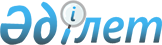 О внесении изменения в нормативное постановление Счетного комитета по контролю за исполнением республиканского бюджета от 21 декабря 2015 года № 23-НҚ "Об утверждении Положения о Национальной комиссии по сертификации лиц, претендующих на присвоение квалификации государственного аудитора"Нормативное постановление Счетного комитета по контролю за исполнением республиканского бюджета от 11 мая 2016 года № 8-НҚ. Зарегистрировано в Министерстве юстиции Республики Казахстан 9 июня 2016 года № 13777

      В соответствии с пунктом 5 статьи 39 Закона Республики Казахстан от 12 ноября 2015 года «О государственном аудите и финансовом контроле» Счетный комитет по контролю за исполнением республиканского бюджета (далее – Счетный комитет) ПОСТАНОВЛЯЕТ:



      1. Внести в нормативное постановление Счетного комитета по контролю за исполнением республиканского бюджета от 21 декабря 2015 года № 23-НҚ «Об утверждении Положения о Национальной комиссии по сертификации лиц, претендующих на присвоение квалификации государственного аудитора» (зарегистрированное в Реестре государственной регистрации нормативных правовых актов № 12680, опубликованное в Информационно-правовой системе «Әділет» от 8 января 2016 года) следующее изменение:



      в Положении о Национальной комиссии по сертификации лиц, претендующих на присвоение квалификации государственного аудитора, утвержденном указанным нормативным постановлением:



      пункт 6 изложить в следующей редакции:

      «6. Председателем Национальной комиссии является Председатель Счетного комитета по контролю за исполнением республиканского бюджета.

      Рабочим органом Национальной комиссии является Счетный комитет по контролю за исполнением республиканского бюджета (далее – Счетный комитет).

      Председатель Национальной комиссии утверждает персональный состав Национальной комиссии на основании предложений руководителей организаций, указанных в четвертой части настоящего пункта.

      Национальная комиссия состоит из представителей Администрации Президента Республики Казахстан, Правительства Республики Казахстан, Парламента Республики Казахстан (по согласованию), двух представителей уполномоченного органа по внутреннему государственному аудиту и пяти представителей Счетного комитета, два из которых представляют интересы ревизионных комиссий областей, городов республиканского значения, столицы. 

      Представительство обеспечивается на уровне политических государственных служащих и/или административных государственных служащих корпуса «А».».



      2. Юридическому отделу в установленном законодательством порядке обеспечить:

      1) государственную регистрацию настоящего нормативного постановления в Министерстве юстиции Республики Казахстан;

      2) в течение десяти календарных дней после государственной регистрации настоящего нормативного постановления в Министерстве юстиции Республики Казахстан его направление на официальное опубликование в периодических печатных изданиях, информационно-правовой системе «Әділет» и в Республиканское государственное предприятие на праве хозяйственного ведения «Республиканский центр правовой информации» Министерства юстиции Республики Казахстан для включения в Эталонный контрольный банк нормативных правовых актов Республики Казахстан;

      3) размещение настоящего нормативного постановления на интернет-ресурсе Счетного комитета.



      3. Контроль за исполнением настоящего нормативного постановления возложить на руководителя аппарата Счетного комитета.



      4. Настоящее нормативное постановление вводится в действие по истечении десяти календарных дней после дня его первого официального опубликования.      Председатель Счетного комитета 

      по контролю за исполнением 

      республиканского бюджета                   К. Джанбурчин      «СОГЛАСОВАНО»

      Министр финансов 

      Республики Казахстан

      _______________ Б. Султанов

      11 мая 2016 года
					© 2012. РГП на ПХВ «Институт законодательства и правовой информации Республики Казахстан» Министерства юстиции Республики Казахстан
				